Nội dung đáp án đề thi:Câu 1 (3 điểm):Cơ cấu phân chia công việc (WBS) là một hệ thống thứ bậc công việc gồm các phần tử lớn (công việc tổng) được phân chia thành các phần tử nhỏ hơn (công việc chi tiết) (0,5 điểm)Mục tiêu của WBS nhằm đảm bảo rằng dự án đã bao gồm tất cả các công việc cần thiết và những công việc không cần thiết đã được loại bỏ. (0,5 điểm)Các bước phát triển một cơ cấu phân chia công việc gồm: (1 điểm)Bước 1. Xác định sản phẩm cuối cùng của dự án (mục tiêu chính): Cái gì cần phải làm để dự án thành công?Bước 2. Định nghĩa các thành phần chính (phần tử bậc cao): Những gì cần thiết phải được thực hiện nhưng bản thân nó chưa thể thỏa mãn được yêu cầu thực hiện?Bước 3. Phân rã các thành phần chính: Các công việc phải rõ ràng, cụ thể để làm/ quản lý đượcBước 4. Xem xét và hiệu chỉnh lại: Điều chỉnh sự chưa hợp lý trong cơ cấu phân chia công việc vừa lậpVẽ được ví dụ minh họa WBS cho một ngôi nhà (1 điểm)Câu 2 (4 điểm):Vẽ được sơ đồ mạng trên nút (1 điểm)Tính toán được các thông số cho các công việc (các giá trị sớm, muộn, dự trữ toàn phần, dự trữ riêng phần) (2,5 điểm) Đường găng là: BĐ – D – G – K – L – KT (0,5 điểm)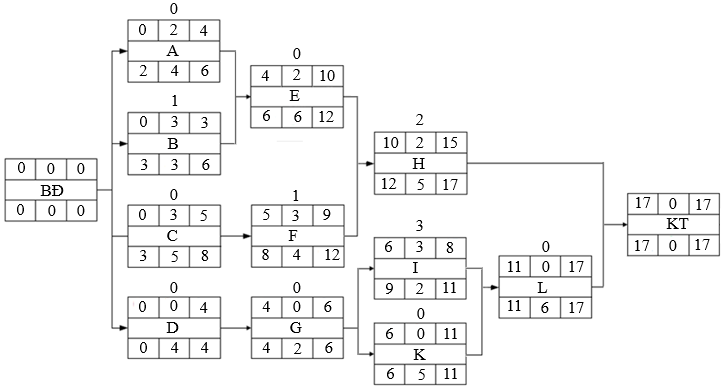 Câu 3 (3 điểm):  BCWS = 3,7 tỷ đồng; ACWP = 3,5 tỷ đồng; BCWP = 3,2 tỷ đồngĐánh giá về chi phí thực hiện của dự án: dự án đang bị vượt chi phí (1 điểm)- Chênh lệch chi phí: CV = BCWP – ACWP = 3,2 – 3,5 = -0,3 (tỷ đồng) <0- Chỉ số chi phí: <1Đánh giá về tiến độ thực hiện của dự án: chưa đạt đủ khối lượng thực hiện theo kế hoạch (chậm tiến độ) (1 điểm)- Chênh lệch khối lượng công việc: SV = BCWP – BCWS = 3,2 – 3,7 = -0,5 tỷ đồng) <0- Chỉ số tiến độ:  <1Đánh giá về tình trạng của dự án: (1 điểm)<1 => dự án đang gặp vấn đềNgày biên soạn:  08/05/2022	Giảng viên biên soạn đề thi:  Đặng Ngọc ChâuNgày kiểm duyệt:  Trưởng (Phó) Khoa/Bộ môn kiểm duyệt đề thi:  Từ Đông XuânTRƯỜNG ĐẠI HỌC VĂN LANGTRƯỜNG ĐẠI HỌC VĂN LANGĐÁP ÁN KẾT THÚC HỌC PHẦNĐÁP ÁN KẾT THÚC HỌC PHẦNĐÁP ÁN KẾT THÚC HỌC PHẦNĐÁP ÁN KẾT THÚC HỌC PHẦNĐÁP ÁN KẾT THÚC HỌC PHẦNĐÁP ÁN KẾT THÚC HỌC PHẦNĐÁP ÁN KẾT THÚC HỌC PHẦNĐÁP ÁN KẾT THÚC HỌC PHẦNĐÁP ÁN KẾT THÚC HỌC PHẦNKHOA XÂY DỰNGKHOA XÂY DỰNGKHOA XÂY DỰNGKHOA XÂY DỰNGHọc kỳ:1Năm học:Năm học:2021 - 20222021 - 20222021 - 2022Tên học phần:Quản lý dự án xây dựngQuản lý dự án xây dựngQuản lý dự án xây dựngQuản lý dự án xây dựngTín chỉ: 02Tín chỉ: 02Tín chỉ: 02Tín chỉ: 02Khóa: 24Khóa: 24Mã nhóm lớp HP:DXD0240_01, 02DXD0240_01, 02- Đề thi số: - Đề thi số: 0303- Mã đề thi: - Mã đề thi: - Mã đề thi: Thời gian làm bài:75 (phút)75 (phút)75 (phút)75 (phút)75 (phút)75 (phút)75 (phút)75 (phút)75 (phút)75 (phút)Hình thức thi:Tự luậnTự luậnTự luậnTự luậnTự luậnTự luậnTự luậnTự luậnTự luậnTự luận